 Recommendations:(Address all that are applicable)Factors affecting educational performance, including health considerations:Recommendations to enable student to be involved in and progress in general education curriculum (or for a preschool child, to participate in appropriate activities): (Give general suggestions of areas to be worked on):Possible special education and related services needed or additions or modifications to current services needed to meet goals and participate in general curriculum/appropriate activities (include basis for determination of need):  Teacher of Students with Orthopedic Impairment consultation is available upon Agreement with school district:Need for specialized services and equipment (required for low incidence):  Email this form to the Assessment Team Lead in the district of service.  Copies to be kept in locked file.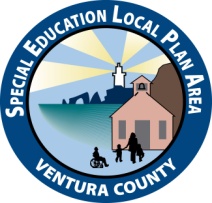 Teacher of Students with Orthopedic ImpairmentsInput to Psychoeducational Report and/or Input to IEP ReviewStudent Name____________________________________________________________DOB____________________________________________________________________School_________________________      District_______________________________Name of orthopedic impairments credentialed teacher     ______________________Email                                                                       Phone__________________________________Sources of data Reviewed: (check box, delete, or put “NA”; add any additional sources used)   Cumulative records	Statewide Testing and Reporting results (STAR    Parent interview                           program)     Teacher survey or interview      Work samples          Other              Existing assessment reports: (within three years list below-if none, delete box)Results of Assessment/Present Levels of Academic Achievement and functional performance:(address student’s current functioning in any areas that are relevant to the Orthopedic Impairment)Student Name____________________________________________________________DOB____________________________________________________________________School_________________________      District_______________________________Name of orthopedic impairments credentialed teacher     ______________________Email                                                                       Phone__________________________________Sources of data Reviewed: (check box, delete, or put “NA”; add any additional sources used)   Cumulative records	Statewide Testing and Reporting results (STAR    Parent interview                           program)     Teacher survey or interview      Work samples          Other              Existing assessment reports: (within three years list below-if none, delete box)Results of Assessment/Present Levels of Academic Achievement and functional performance:(address student’s current functioning in any areas that are relevant to the Orthopedic Impairment)Fine Motor:  Gross Motor/Mobility:  Self-Help:Sensory Issues:Social Access to Peers:Environmental Access:Safety Concerns:Academic/Curricular Access:Vocational/Community Access: